Łódź, dnia 24.05.2019 r. WSZYSCY WYKONAWCY BIORĄCY UDZIAŁ W NINIEJSZYM POSTĘPOWANIUPostępowanie na: Dostawa sprzętu elektronicznego i mechatronicznego w ramach projektu „Elektronik – tradycja i nowoczesność” (umowa nr RPLD.11.03.01-10-0001/17-00) współfinansowany ze środków Europejskiego Funduszu Społecznego w ramach Regionalnego Programu Operacyjnego Województwa Łódzkiego na lata 2014-2020Na podstawie  art. 38 ust. 1 Ustawy z dnia 29 stycznia 2004 r. Prawo zamówień publicznych  tj. Dz. U. z 2018 r. poz.1986 ze zm.) do Zamawiającego wpłynęło  pytanie, na które Zamawiający udziela odpowiedzi:Pytanie nr 1 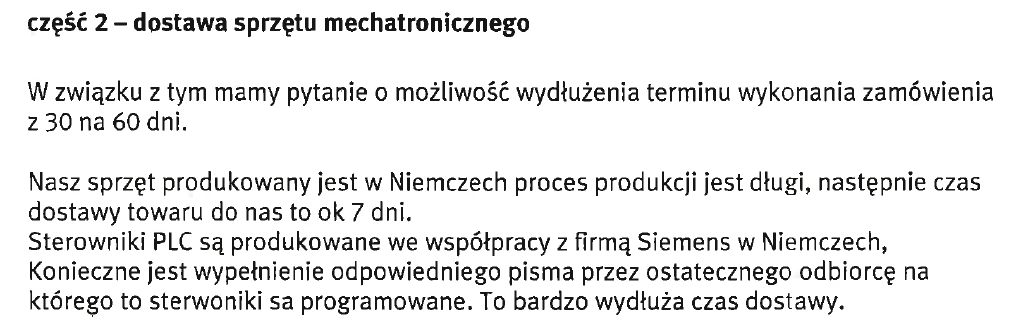 Odpowiedz na pytanie nr 1Zamawiający wyraża  zgodę  na  zmian terminu wykonania  zamówienia  z  30  na  60 dni w  części  2. W tym  zakresie  Zamawiający dokonuje  zmiany dokumentów specyfikacji (szczegółowe  informacji poniżej)Pytanie nr 2 Zwracam się z prośbą o udzielenie odpowiedzi do części 1.Czy Zamawiający dopuszcza termin wykonania zamówienia do 10 tygodni od podpisania umowy?Niektóre z wymaganych pozycji wykonywane są pod specjalne zamówienie.Odpowiedź  na  pytanie  nr  2 Zamawiający w części 1 wyraża  zgodę  na  zmian terminu wykonania  zamówienia  z  30  dni na 10 tygodni  od  dnia  zwarcia  umowy.W tym  zakresie  Zamawiający dokonuje  zmiany dokumentów specyfikacji (szczegółowe  informacji poniżej)Pytanie nr 3 Zwracam się z prośbą o udzielenie odpowiedzi do pytania dotyczącego zapisów umowy §4, pkt 5, ppkt 1 i 2 oraz pkt 6, część 1:Czy Zamawiający wyraża zgodę na zmianę zapisów umowy:z:5. W przypadku awarii Zamawiający dokona zgłoszenia (na adres e-mail ……………................………. (lub faks nr …………….........…….) przez upoważnionego pracownika. Wykonawca potwierdzi zgłoszenie awarii (na adres e-mail projekt.etn@elektronik.lodz.pl lub faks nr 42 656 25 89) na druku zgłoszeniowym.1) Wykonawca zobowiązuje się do niezwłocznego usunięcia awarii, nie dłużej jednak niż w ciągu 48 godzin, licząc od chwili otrzymania zawiadomienia o awarii. W przypadku niemożności naprawy uszkodzonego sprzętu w miejscu jego zainstalowania w ciągu 48 godzin, Wykonawca zobowiązuje się podstawić Zamawiającemu sprzęt zastępczy (_o porównywalnych parametrach_). Sprzęt zastępczy podstawiony zostanie nie później niż w ciągu 72 godzin od chwili zgłoszenia awarii.2) W przypadku konieczności naprawy uszkodzonego sprzętu poza miejscem jego zainstalowania u Zamawiającego, czas trwania naprawy nie może być dłuższy niż 21 dni kalendarzowych.6. W razie niedotrzymania przez Wykonawcę terminów, określonych w ust. 5 niniejszego paragrafu, Zamawiającemu przysługuje prawo do kary umownej w wysokości 1% wartości sprzętu z dnia wystawienia faktury, za każdy dzień nie usunięcia awarii.Na:5. W przypadku awarii Zamawiający dokona zgłoszenia (na adres e-mail ……………................………. (lub faks nr …………….........…….) przez upoważnionego pracownika. Wykonawca potwierdzi zgłoszenie awarii (na adres e-mail projekt.etn@elektronik.lodz.pl lub faks nr 42 656 25 89) na druku zgłoszeniowym :1) Czas reakcji na zgłoszenie awarii nie powinien być dłuższy niż 24 godziny, Wykonawca zobowiązuje się do usunięcia usterki w terminie do 14 dni od zgłoszenia awarii a w przypadku wysyłki do serwisu producenta w terminie do 30 dni.6. W razie niedotrzymania przez Wykonawcę terminów, określonych w ust. 5 niniejszego paragrafu, Zamawiającemu przysługuje prawo do kary umownej w wysokości 0,2% wartości sprzętu z dnia wystawienia faktury, za każdy dzień nie usunięcia awarii.Wnosimy o wykreślenie zapisu „Wykonawca zobowiązuje się podstawić Zamawiającemu sprzęt zastępczy (_o porównywalnych parametrach_). Sprzęt zastępczy podstawiony zostanie nie później niż w ciągu 72 godzin od chwili zgłoszenia awarii."Sprzęt będący przedmiotem zamówienia wykonywany jest pod specjalne zamówienie i nie ma możliwości dostarczenia zastępczego w ciągu 72 godzin.Odpowiedź na pytanie  nr 3Zamawiający  wyraża  zgodę na  dokonanie  zmiany umowy w  części 1  jedynie  w  zakresie par 4  ust 5. Ustęp 6 niniejszego  paragrafu pozostaje  bez  zmian. Umowa ( w odniesieniu do  części 1) przyjmuje nowe  brzmienie  - szczegółowe  informacje  nt.  zmiany treści umowy  znajdują się poniżej. ***Na podstawie  art. 38 ust. 4 Ustawy z dnia 29 stycznia 2004 r. Prawo zamówień publicznych  (tj. Dz. U. z 2018 r. poz. 1986 ze zm.) Zamawiający informuje, że przedłuża termin składania i otwarcia ofert do dnia   30.05.2019 r. Ofertę należy złożyć w siedzibie Zamawiającego do godziny 14:45,  otwarcie ofert będzie miało miejsce o godzinie 15:00.Odpowiednie  zmiany terminu składania i otwarcia ofert wprowadza się w pkt 15 SIWZ. Pozostałe  postanowienia SIWZ pozostają bez zmian. Na podstawie  art. 38 ust. 4 Ustawy z dnia 29 stycznia 2004 r. Prawo zamówień publicznych  (tj. Dz. U. z 2018 r. poz. 1986 ze zm.) Zamawiający informuje, że dokonuje zmian  w  dokumentacji  przetargowej  w  poniższym zakresie:Pkt 4 SIWZ  przyjmuje  brzmienie:„4.Termin wykonania zamówienia4.1.Termin wykonania:10 tygodni od dnia  zawarcia  umowy – dotyczy  części 160 dni od dnia zawarcia umowy – dotyczy części 2” 	Pozostałe postanowienia  SIWZ pozostają bez  zmian . Pkt 1.2 Opisu  Przedmiotu  zamówienia przyjmuje  brzmienie:„ 1.2 Sprzęt winien być dostarczony do siedziby zamawiającego w terminie do 10 tygodni  dni od  dnia podpisania umowy (część 1 ) i 60 dni od dnia podpisania  umowy (część 2) , powinien być dostarczony w dni powszednie w godzinach 8-15, wniesiony do wyznaczonego pomieszczenia oraz zainstalowany w istniejącej infrastrukturze szkolnej   i uruchomiony. „Wzór umowy:par. 3 ust  1 przyjmuje  brzmienie:dla części 1„ § 3 1.Zakończenie dostawy, instalacji i uruchomienia sprzętu przez Wykonawcę nastąpi nie później niż w terminie 10 tygodni  od daty zawarcia umowy. „dla części 2„ § 3 1.Zakończenie dostawy, instalacji i uruchomienia sprzętu przez Wykonawcę nastąpi nie później niż w terminie 60 dni  od daty zawarcia umowy. „dla  części 1, w par. 4 ust  5 przyjmuje  brzmienie:„ § 4 (…)5. W przypadku awarii Zamawiający dokona zgłoszenia (na adres e-mail ……………..........………. (lub faks nr ………………….) przez upoważnionego pracownika. Wykonawca potwierdzi zgłoszenie awarii (na adres e-mail   projekt.etn@elektronik.lodz.pl lub faks nr 42 656 25 89) na druku zgłoszeniowym:1) Czas reakcji na zgłoszenie awarii nie powinien być dłuższy niż 24 godziny, Wykonawca zobowiązuje się do usunięcia usterki w terminie do 14 dni od zgłoszenia awarii a w przypadku wysyłki do serwisu producenta w terminie do 30 dni.”Pozostałe postanowienia umowy  pozostają bez zmian.***Jednocześnie  Zamawiający informuje, że dokonał zmiany ogłoszenia o zamówieniu publicznym w Biuletynie Zamówień Publicznych.Treść ogłoszenia o zmianie  ogłoszenia  stanowi  załącznik do niniejszego pisma. Powyższe pismo  wraz ze zmianą ogłoszenia o  zamówieniu Zamawiający umieszcza na stronie  Biuletynu Informacji Publicznej. DYREKTORZespołu Szkół Ponadgimnazjalnych nr 10im. Jana Szczepanikaul. Strykowska 10/18, 91-725 ŁódźMonika Michalik 